Microsoft Word Contract Purchase Order (CPO) Template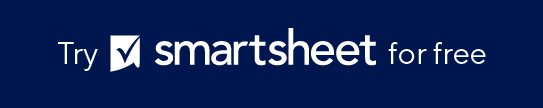 PURCHASE ORDERName of CompanyName of CompanyDATEADDRESSMM/DD/YYADDRESSORDER NUMBERPHONE0EMAILCUSTOMER ID0BILL TO: Client NameBILL TO: Client NameADDRESSADDRESSPHONEEMAILSHIP TO: NameADDRESSADDRESSPHONEEMAILSHIP VIAMETHODTERMSDELIVERY DATEMM/DD/YYITEM NO.ITEM NAMEDESCRIPTIONQTYRATERATETOTALTOTAL0000SUBTOTALSUBTOTALTAX RATETAX RATE0.000%0.000%TAXTAXS&HS&HPlease make check payable to YOUR COMPANY NAME.Please make check payable to YOUR COMPANY NAME.Please make check payable to YOUR COMPANY NAME.Please make check payable to YOUR COMPANY NAME.Please make check payable to YOUR COMPANY NAME.OTHEROTHERTHANK YOUTHANK YOUTHANK YOUTHANK YOUTHANK YOUTOTALTOTAL$0.00  $0.00  CONTRACT REFERENCEThis purchase order is issued pursuant to the terms and conditions of Contract [Contract Number/Name/Identifier], dated [MM/DD/YY], between [Company Name] and [Supplier/Vendor Name]. All terms and conditions of the referenced contract are incorporated herein by reference. This purchase order is issued pursuant to the terms and conditions of Contract [Contract Number/Name/Identifier], dated [MM/DD/YY], between [Company Name] and [Supplier/Vendor Name]. All terms and conditions of the referenced contract are incorporated herein by reference. This purchase order is issued pursuant to the terms and conditions of Contract [Contract Number/Name/Identifier], dated [MM/DD/YY], between [Company Name] and [Supplier/Vendor Name]. All terms and conditions of the referenced contract are incorporated herein by reference. This purchase order is issued pursuant to the terms and conditions of Contract [Contract Number/Name/Identifier], dated [MM/DD/YY], between [Company Name] and [Supplier/Vendor Name]. All terms and conditions of the referenced contract are incorporated herein by reference. This purchase order is issued pursuant to the terms and conditions of Contract [Contract Number/Name/Identifier], dated [MM/DD/YY], between [Company Name] and [Supplier/Vendor Name]. All terms and conditions of the referenced contract are incorporated herein by reference. This purchase order is issued pursuant to the terms and conditions of Contract [Contract Number/Name/Identifier], dated [MM/DD/YY], between [Company Name] and [Supplier/Vendor Name]. All terms and conditions of the referenced contract are incorporated herein by reference. This purchase order is issued pursuant to the terms and conditions of Contract [Contract Number/Name/Identifier], dated [MM/DD/YY], between [Company Name] and [Supplier/Vendor Name]. All terms and conditions of the referenced contract are incorporated herein by reference. This purchase order is issued pursuant to the terms and conditions of Contract [Contract Number/Name/Identifier], dated [MM/DD/YY], between [Company Name] and [Supplier/Vendor Name]. All terms and conditions of the referenced contract are incorporated herein by reference. BUYER NOTESNotes and Comments …Notes and Comments …Notes and Comments …Notes and Comments …Notes and Comments …Notes and Comments …Notes and Comments …Notes and Comments …APPROVED BYNameNameSIGNATUREDATEMM/DD/YYMM/DD/YYFor questions concerning this order, please contact Name, (XXX) XXX-XXXX, Email AddressFor questions concerning this order, please contact Name, (XXX) XXX-XXXX, Email AddressFor questions concerning this order, please contact Name, (XXX) XXX-XXXX, Email AddressFor questions concerning this order, please contact Name, (XXX) XXX-XXXX, Email AddressFor questions concerning this order, please contact Name, (XXX) XXX-XXXX, Email AddressFor questions concerning this order, please contact Name, (XXX) XXX-XXXX, Email AddressFor questions concerning this order, please contact Name, (XXX) XXX-XXXX, Email AddressFor questions concerning this order, please contact Name, (XXX) XXX-XXXX, Email AddressFor questions concerning this order, please contact Name, (XXX) XXX-XXXX, Email Addresswww.yourwebaddress.comwww.yourwebaddress.comwww.yourwebaddress.comwww.yourwebaddress.comwww.yourwebaddress.comwww.yourwebaddress.comwww.yourwebaddress.comwww.yourwebaddress.comwww.yourwebaddress.comDISCLAIMERAny articles, templates, or information provided by Smartsheet on the website are for reference only. While we strive to keep the information up to date and correct, we make no representations or warranties of any kind, express or implied, about the completeness, accuracy, reliability, suitability, or availability with respect to the website or the information, articles, templates, or related graphics contained on the website. Any reliance you place on such information is therefore strictly at your own risk.